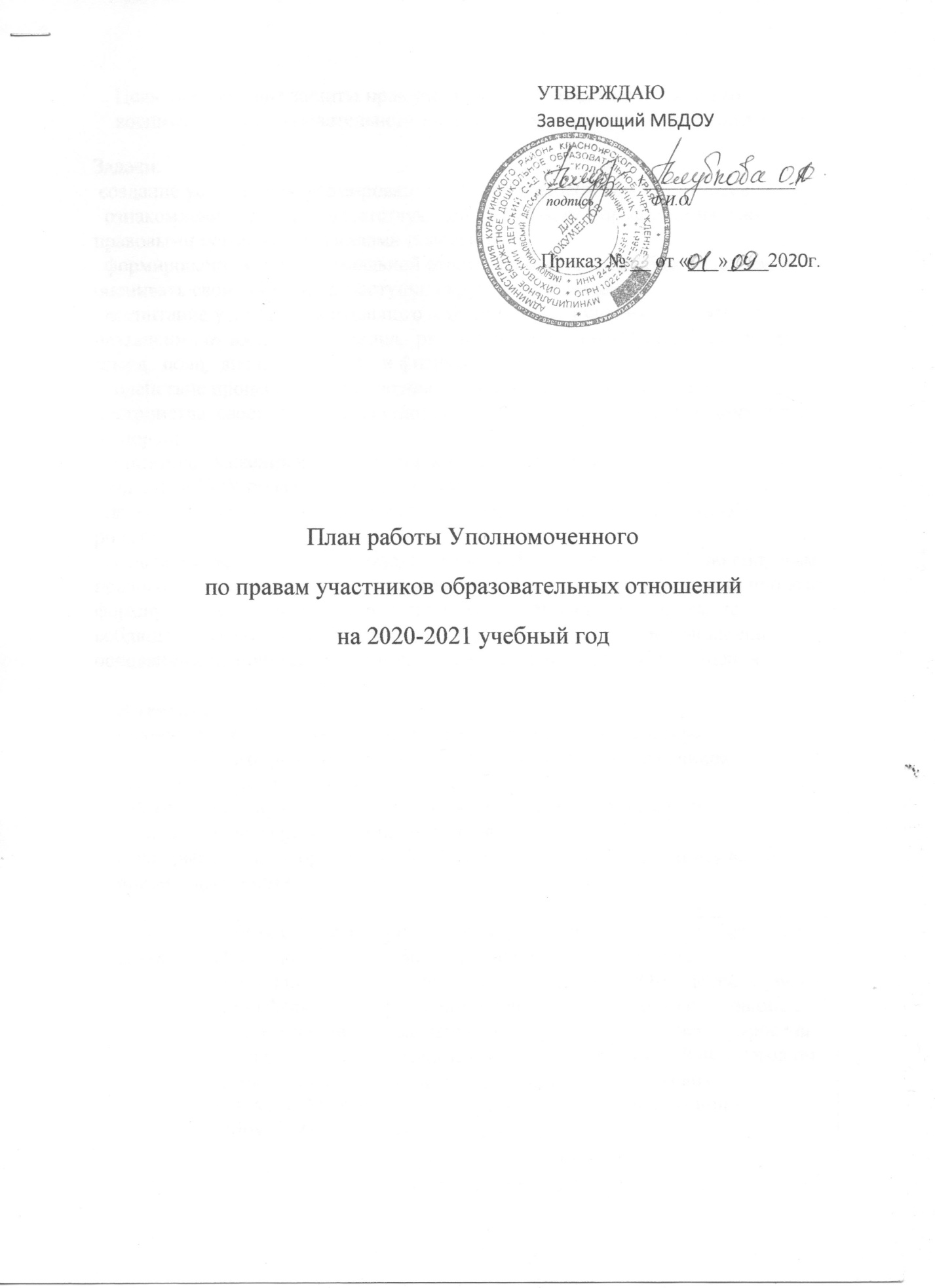 Цель: обеспечение защиты прав ребенка, их соблюдение педагогами воспитательно-образовательного процесса и родителями воспитанников.Задачи: создание условий для формирования у детей правовой компетентности;  ознакомление детей в соответствующей их возрасту форме с социально правовыми нормами и правилами поведения;  формирование у детей социальной ответственности,  способности понимать и оценивать свои поступки и поступки окружающих людей;  воспитание у детей уважительного и терпимого отношения к людям независимо от их происхождения,  расовой и национальной принадлежности,  языка,  пола,  внешнего облика и физических недостатков;  содействие процессу формирования у детей чувства собственного достоинства, своего мнения, умений конструктивного разрешения конфликтов и споров;воспитание уважения к достоинству и мнению другогосоздание в ДОУ правового пространства;   повышение уровня правовой культуры педагогического состава ДОУ и родителей;  создание условий для организации взаимодействия семьи и ДОУ по вопросам правового воспитания и вовлечения родителей в правовоспитательный процесс;формирование у родителей понимания ответственности за ребенка,  за соблюдение его прав, необходимости создания в семье взаимоотношений, основанных на понимании, заботе, ненасильственных способах общения.  В течение года
Изучение нормативно – правовой базы по защите прав человека
Создание благоприятной психологической обстановки  участников образовательного процесса. 
Оформление информационно - правового стенда  в детском саду
Ведение журнала регистрации обращений
Непрерывное самообразование Уполномоченного по правам и изучение новой информации. 
Работа с детьмиРабота с родителямиРабота с педагогамисентябрьИзучение семейной атмосферы воспитанников  старшего дошкольного возраста. Анкета «Моя Семья»»Выступление на педсовете: "Кто такой Уполномоченный по защите прав участников образовательных отношений?" (информирование родителей о наличии Уполномоченного в дошкольном учреждении и специфике его деятельности).  «Профилактика жестокого обращения с детьми в семьеАнкета «Определение уровня правовых знаний», определить уровень знаний педагогов по правовому воспитаниюоктябрьПрезентация «Знакомимся с правами»Консультация «Защита прав и достоинств маленького ребенка»Изучение нормативно-правовых документов по проблеме защиты прав детства  
ноябрьНеделя правовой грамотностиКонсультация  «Наказывая, спроси «Зачем?»Выставка рисунков«Как воспитывать толерантность »декабрьМеждународный день инвалидов, 
Иллюстративная выставка «Равные права для всех»Анкетирование «Роль отца в воспитании ребенка»
Определить роль отца в воспитании детей дошкольногоДень защиты прав человека – 10.12. 
пропаганда правового воспитания детей в педагогическом коллективе; 
знакомство с основными статьями Конвенции о правах ребенкаянварьБеседы по профилактике «Чтобы не случилось беды» проигрывание и моделирование проблемных ситуаций
Консультация  «О здоровье - всерьез» (мед сестра)
Закономерности роста и развития детей от 2– 7 летКак сохранить психическое здоровье детей (консультация педагога-психолога)февральЭтическая беседа "Как поступить правильно”
Изучение проблемных ситуаций, возникающих в общении с родителями.Консультация «Защита прав ребенка специалистами ДОУ» мартБеседа "Порадовать маму - как это просто!” «Обеспечение психологической безопасности личности ребенка» (психолог ДОУ)Нормативные - правовые  документы.
Жестокое обращение с детьми: что это такое?
апрель«Что означают наши имена»Индивидуальные и групповые консультации по запросам.Изучение проблемных ситуаций, возникающих в общении с родителями.майЛитературно-правовая викторина "Калейдоскоп сказок”Консультация «Безопасное лето»Самоанализ деятельности педагогов по вопросам правового воспитания